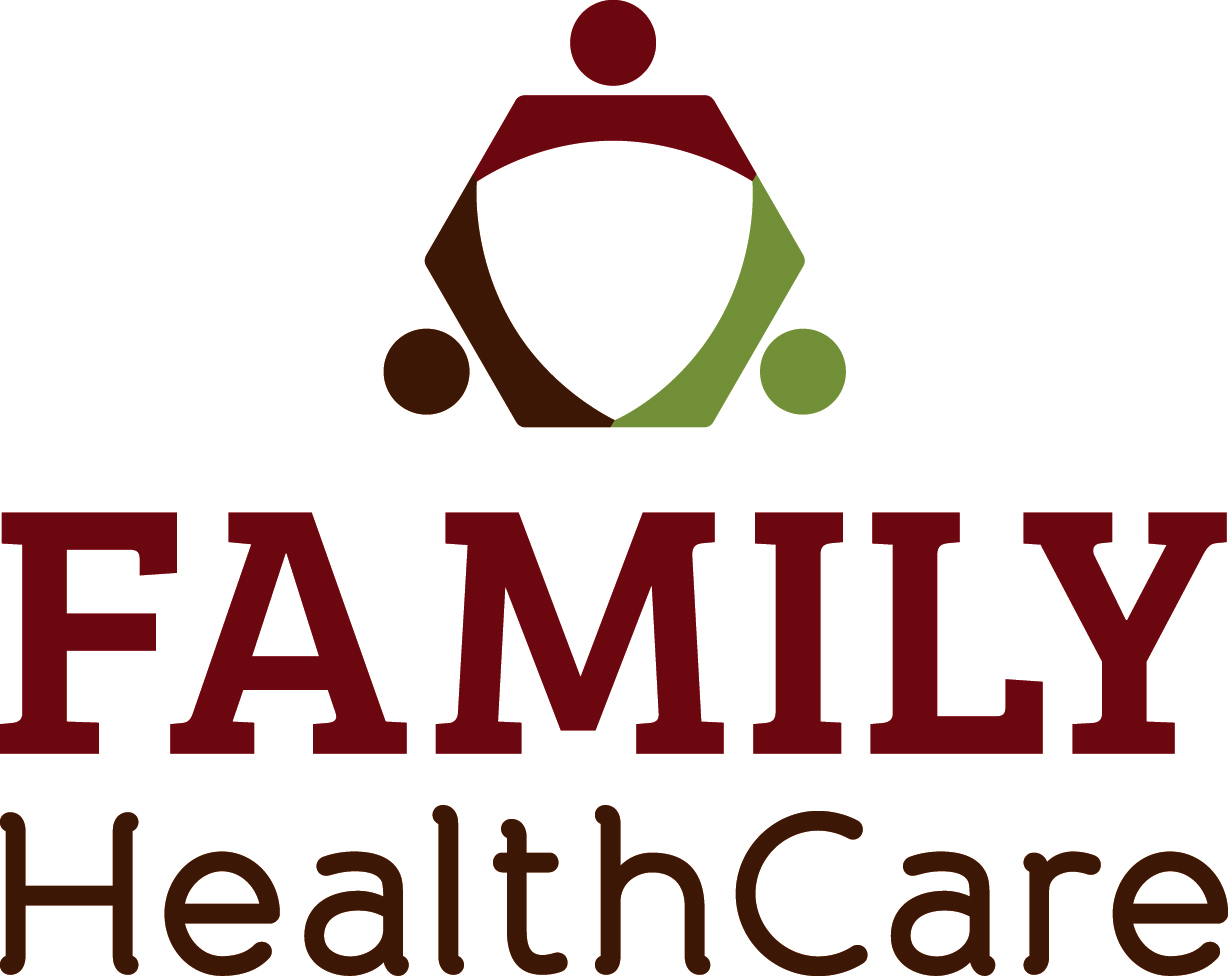 JOB DESCRIPTIONJOB DESCRIPTIONJOB DESCRIPTIONJob Title:Outreach & Enrollment SpecialistOutreach & Enrollment SpecialistOutreach & Enrollment SpecialistOutreach & Enrollment SpecialistDepartment:Patient Support ServicesPatient Support ServicesPosition Type:1.0Reports To:Patient Development Manager Patient Development Manager Status:Non-exemptSupervises:NANANANAPURPOSE & OVERALL RELEVANCE FOR THE ORGANIZATION:PURPOSE & OVERALL RELEVANCE FOR THE ORGANIZATION:PURPOSE & OVERALL RELEVANCE FOR THE ORGANIZATION:The Outreach & Enrollment Specialist will educate and assist patients and community members on their potential eligibility, how to enroll in various assistance and insurance programs, and be an advocate for FHC.The Outreach & Enrollment Specialist will educate and assist patients and community members on their potential eligibility, how to enroll in various assistance and insurance programs, and be an advocate for FHC.The Outreach & Enrollment Specialist will educate and assist patients and community members on their potential eligibility, how to enroll in various assistance and insurance programs, and be an advocate for FHC.KEY ACCOUNTABILITIES:KEY ACCOUNTABILITIES:KEY ACCOUNTABILITIES:Be knowledgeable of the rules and regulations for various assistance and insurance programs in order to educate and enroll patients and community membersProvide on-going assistance and education to consumers as needed Communicate and answer questions with staff and patients efficiently and professionally either in-person, over the phone or electronically.Accurate and timely documentation and reporting of enrollment outcomesIncrease community awareness of FHC’s mission and services, including Enrollment services, to current and prospective patientsSupport the organization as needed.Be knowledgeable of the rules and regulations for various assistance and insurance programs in order to educate and enroll patients and community membersProvide on-going assistance and education to consumers as needed Communicate and answer questions with staff and patients efficiently and professionally either in-person, over the phone or electronically.Accurate and timely documentation and reporting of enrollment outcomesIncrease community awareness of FHC’s mission and services, including Enrollment services, to current and prospective patientsSupport the organization as needed.Be knowledgeable of the rules and regulations for various assistance and insurance programs in order to educate and enroll patients and community membersProvide on-going assistance and education to consumers as needed Communicate and answer questions with staff and patients efficiently and professionally either in-person, over the phone or electronically.Accurate and timely documentation and reporting of enrollment outcomesIncrease community awareness of FHC’s mission and services, including Enrollment services, to current and prospective patientsSupport the organization as needed.MEASURES OF SUCCESS:MEASURES OF SUCCESS:MEASURES OF SUCCESS:Appointment and documentation audits are within acceptable standardsCommunication metrics are within acceptable standardsOutreach activity tracking completed within acceptable standardsCompletion of annual certificationsAppointment and documentation audits are within acceptable standardsCommunication metrics are within acceptable standardsOutreach activity tracking completed within acceptable standardsCompletion of annual certificationsAppointment and documentation audits are within acceptable standardsCommunication metrics are within acceptable standardsOutreach activity tracking completed within acceptable standardsCompletion of annual certificationsCORE COMPETENCIES (soft skills):CORE COMPETENCIES (soft skills):CORE COMPETENCIES (soft skills):Effective professional written and verbal communication and interpersonal skills.Exceptional attention to detail, organization, and time management skills.Ability to self-start, work independently and work as part of a team.Problem solvingPatienceHigh adaptability and flexibility. Able to switch priorities as needed.Ability to conduct relevant research when necessaryAbility to work independently and make decisions in accordance with established policies and regulations.Demonstrate passion for and commitment to FHC’s mission and its importance to the community.Culturally competent and exhibit cultural sensitivity.Effective professional written and verbal communication and interpersonal skills.Exceptional attention to detail, organization, and time management skills.Ability to self-start, work independently and work as part of a team.Problem solvingPatienceHigh adaptability and flexibility. Able to switch priorities as needed.Ability to conduct relevant research when necessaryAbility to work independently and make decisions in accordance with established policies and regulations.Demonstrate passion for and commitment to FHC’s mission and its importance to the community.Culturally competent and exhibit cultural sensitivity.Effective professional written and verbal communication and interpersonal skills.Exceptional attention to detail, organization, and time management skills.Ability to self-start, work independently and work as part of a team.Problem solvingPatienceHigh adaptability and flexibility. Able to switch priorities as needed.Ability to conduct relevant research when necessaryAbility to work independently and make decisions in accordance with established policies and regulations.Demonstrate passion for and commitment to FHC’s mission and its importance to the community.Culturally competent and exhibit cultural sensitivity.REQUIREMENTS (hard skills):REQUIREMENTS (hard skills):REQUIREMENTS (hard skills):Ability to effectively communicate FHC mission/vision/values.Proficient use of various computer applicationsAbility to maintain confidentiality.Strong customer service skills.Ability to work cooperatively with a variety of individuals and groups.Capacity to conduct outreach/travel as neededAbility to effectively communicate FHC mission/vision/values.Proficient use of various computer applicationsAbility to maintain confidentiality.Strong customer service skills.Ability to work cooperatively with a variety of individuals and groups.Capacity to conduct outreach/travel as neededAbility to effectively communicate FHC mission/vision/values.Proficient use of various computer applicationsAbility to maintain confidentiality.Strong customer service skills.Ability to work cooperatively with a variety of individuals and groups.Capacity to conduct outreach/travel as neededEDUCATION/EXPERIENCE:EDUCATION/EXPERIENCE:EDUCATION/EXPERIENCE:High School Diploma or GED Equivalent. 2+ year degree or equivalent experience preferred.Previous customer service experience preferred.Previous experience assisting consumers with federal, state or local assistance programs preferred.Previous experience with Electronic Medical Records and/or scheduling & scanning documents preferred.High School Diploma or GED Equivalent. 2+ year degree or equivalent experience preferred.Previous customer service experience preferred.Previous experience assisting consumers with federal, state or local assistance programs preferred.Previous experience with Electronic Medical Records and/or scheduling & scanning documents preferred.High School Diploma or GED Equivalent. 2+ year degree or equivalent experience preferred.Previous customer service experience preferred.Previous experience assisting consumers with federal, state or local assistance programs preferred.Previous experience with Electronic Medical Records and/or scheduling & scanning documents preferred.Working Conditions and Environment:  Working Conditions and Environment:  Working Conditions and Environment:  This position has good working conditions in general; noise level in work environment is usually quiet.This position has good working conditions in general; noise level in work environment is usually quiet.This position has good working conditions in general; noise level in work environment is usually quiet.Position Type/Attendance Expectation:  Position Type/Attendance Expectation:  Position Type/Attendance Expectation:  Each position type has a minimum number of work hours expected per week:Each position type has a minimum number of work hours expected per week:Each position type has a minimum number of work hours expected per week:Physical Requirement/Activities:  Physical Requirement/Activities:  Physical Requirement/Activities:  Standing, walking, climbing, balancing, bending, carrying, reaching, squatting, pushing, pulling, lifting, twisting, gripping, talking, typing, hearing/listening, seeing/observing.Standing, walking, climbing, balancing, bending, carrying, reaching, squatting, pushing, pulling, lifting, twisting, gripping, talking, typing, hearing/listening, seeing/observing.Standing, walking, climbing, balancing, bending, carrying, reaching, squatting, pushing, pulling, lifting, twisting, gripping, talking, typing, hearing/listening, seeing/observing.Sedentary to light work:  Sedentary to light work:  Sedentary to light work:  Exerting up to 10 pounds of force occasionally and/or negligible amount of force frequently or constantly to lift, carry, push, pull or otherwise move objects, including the human body. Sedentary to light work involves sitting approximately 75% of the time. Also, involves exerting up to 25 pounds of force intermittently or up to 50 pounds of force infrequently.Exerting up to 10 pounds of force occasionally and/or negligible amount of force frequently or constantly to lift, carry, push, pull or otherwise move objects, including the human body. Sedentary to light work involves sitting approximately 75% of the time. Also, involves exerting up to 25 pounds of force intermittently or up to 50 pounds of force infrequently.Exerting up to 10 pounds of force occasionally and/or negligible amount of force frequently or constantly to lift, carry, push, pull or otherwise move objects, including the human body. Sedentary to light work involves sitting approximately 75% of the time. Also, involves exerting up to 25 pounds of force intermittently or up to 50 pounds of force infrequently.Reasonable accommodations may be made to enable individuals with disabilities to perform essential functions.The preceding statements are intended to describe the general nature and level of work being performed by people assigned to this position. They are not to be construed as an exhaustive list of all job duties performed by personnel in this position.I have read and understand the above Position Description.Reasonable accommodations may be made to enable individuals with disabilities to perform essential functions.The preceding statements are intended to describe the general nature and level of work being performed by people assigned to this position. They are not to be construed as an exhaustive list of all job duties performed by personnel in this position.I have read and understand the above Position Description.Reasonable accommodations may be made to enable individuals with disabilities to perform essential functions.The preceding statements are intended to describe the general nature and level of work being performed by people assigned to this position. They are not to be construed as an exhaustive list of all job duties performed by personnel in this position.I have read and understand the above Position Description.Employee SignatureDate